ANEXO IIBAREMA DE PONTUAÇÃO DO/A COORDENADOR/A DO PROGRAMA(de setembro/2019 a setembro/2022)STATUS DO PROGRAMA NO SIGAA(    ) cadastro em andamento (    ) em execução  (    ) aguardando aprovação (    ) aguardando avaliação            OBRIGATÓRIO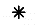 Informar abaixo o link do currículo na Plataforma Lattes1.ATUAÇÃO DO/A COORDENADOR/A NA PRÓ-REITORIA DE EXTENSÃO E CULTURA (listar)ATUAÇÃO DO/A COORDENADOR/A NA PRÓ-REITORIA DE EXTENSÃO E CULTURA (listar)ATUAÇÃO DO/A COORDENADOR/A NA PRÓ-REITORIA DE EXTENSÃO E CULTURA (listar)ATUAÇÃO DO/A COORDENADOR/A NA PRÓ-REITORIA DE EXTENSÃO E CULTURA (listar)ATUAÇÃO DO/A COORDENADOR/A NA PRÓ-REITORIA DE EXTENSÃO E CULTURA (listar)Ações institucionalizadasAções institucionalizadasPor açãoTítuloPortariaPontos1.1ProgramaProjeto0,5 ponto1.1ProgramaProjeto0,5 ponto1.2CursoEvento0,5 ponto1.2CursoEvento0,5 pontoSomatórioSomatórioSomatórioSomatórioSomatório2.PRODUÇÃO ACADÊMICA DO/A COORDENADOR/A (listar)PRODUÇÃO ACADÊMICA DO/A COORDENADOR/A (listar)PRODUÇÃO ACADÊMICA DO/A COORDENADOR/A (listar)PRODUÇÃO ACADÊMICA DO/A COORDENADOR/A (listar)PRODUÇÃO ACADÊMICA DO/A COORDENADOR/A (listar)              Publicações              PublicaçõesPor açãoTítulo do Artigo/EventoDataPontos2.1Artigo em Revista  1,0 ponto2.1Artigo em Revista  1,0 ponto2.2Trabalho em Evento0,5 ponto2.2Trabalho em Evento0,5 pontoSomatórioSomatórioSomatórioSomatórioSomatório3.PARTICIPAÇÃO DO/A COORDENADOR/A EM CURSOS E EVENTOS (listar)PARTICIPAÇÃO DO/A COORDENADOR/A EM CURSOS E EVENTOS (listar)PARTICIPAÇÃO DO/A COORDENADOR/A EM CURSOS E EVENTOS (listar)PARTICIPAÇÃO DO/A COORDENADOR/A EM CURSOS E EVENTOS (listar)PARTICIPAÇÃO DO/A COORDENADOR/A EM CURSOS E EVENTOS (listar)              Participação              ParticipaçãoPor açãoTítulo do Curso/EventoDataPontos3.1CursoEvento 0,5 ponto3.1CursoEvento 0,5 pontoSomatórioSomatórioSomatórioSomatórioSomatório4.TITULAÇÃO DO/A COORDENADOR/A DO PROJETO (apenas a última titulação)TITULAÇÃO DO/A COORDENADOR/A DO PROJETO (apenas a última titulação)Pontos4.1Doutorado3,0 pontos4.2Mestrado2,5 pontos4.3Pós-Graduação lato sensu2,0 pontos4.4Graduação1,0 pontoSomatórioSomatórioSomatório5.PONTUAÇÃO DOS PROJETOS DE EXTENSÃO QUE COMPÕEM O PROGRAMA (listar)PONTUAÇÃO DOS PROJETOS DE EXTENSÃO QUE COMPÕEM O PROGRAMA (listar)Pontos5.1 Projeto 15.2 Projeto 25.3       Projeto 3Média da PontuaçãoMédia da PontuaçãoMédia da Pontuação6.PROJETOS DE EXTENSÃO COM FINANCIAMENTO EXTERNOPROJETOS DE EXTENSÃO COM FINANCIAMENTO EXTERNOPROJETOS DE EXTENSÃO COM FINANCIAMENTO EXTERNOPontos6.1Projeto 1 1,0 ponto por ação6.2Projeto 2 1,0 ponto por açãoMédia da PontuaçãoMédia da PontuaçãoMédia da PontuaçãoMédia da PontuaçãoLink: 